WIELOLETNI RZĄDOWY PROGRAM                                                                                            " POSIŁEK W SZKOLE I W DOMU" NA LATA 2019-2023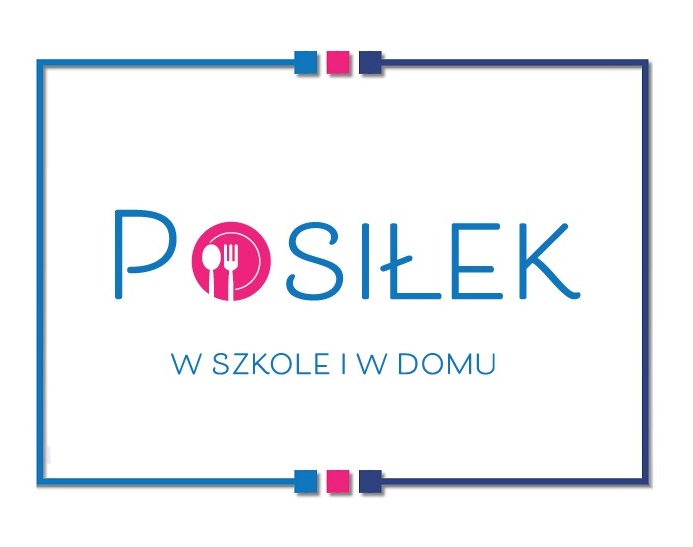 W dniu 28 czerwca 2022r. odbyło się uroczyste podpisanie umowy na realizację zadania w ramach modułu 3 wieloletniego Rządowego programu                                                 „Posiłek w szkole i w domu”. Umowę z Wojewodą Świętokrzyskim — Panem Zbigniewem Koniuszem w imieniu Burmistrza Stąporkowa podpisał Pan Łukasz Kłys — Sekretarz Gminy Stąporków, przy kontrasygnacie Skarbnika — Pana Wojciecha Dudzica.Program ma charakter modułowy. W jego skład wchodzą trzy moduły, z których każdy ma indywidualny charakter i kierowany jest do innego adresata.  Szkoła przystąpiła do realizacji modułu 3, który najbardziej odpowiadał naszym potrzebom: " ORGANIZACJA STOŁÓWEK ORAZ MIEJSC SPOŻYWANIA POSIŁKÓW W SZKOŁACH".   Moduł 3 dotyczy wzmocnienia opiekuńczej funkcji szkoły podstawowej poprzez tworzenie warunków umożliwiających spożywanie przez uczniów posiłku w trakcie pobytu w szkole. W ramach modułu 3 Program przewiduje następujące zadania:1) doposażenie i poprawę standardu funkcjonujących stołówek( własna kuchnia                             i jadalnia) lub doposażenie stołówek , które obecnie nie funkcjonują, tak aby mogły zostać uruchomione, lub stworzenie nowych stołówek.2) wsparcie w zakresie adaptacji i wyposażenia pomieszczeń przeznaczonych                                 do spożywania posiłków, tzw. jadalni.    Program przewiduje wsparcie dla danej szkoły, tylko w ramach jednego zadania. Nasza szkoła wybrała zadanie numer 1.Miło nam zakomunikować, że otrzymaliśmy kwotę 60 000,00 zł na realizację zadania, z czego 48.000,00 zł  - to wnioskowana kwota wsparcia z programu, zaś pozostałe 12.000,00 zł to własny wkład finansowy Gminy Stąporków za co ogromnie dziękujemy.Otrzymane wsparcie zostanie przeznaczone na doposażenie i poprawę standardu funkcjonowania szkolnej stołówki. Zakupione zostanie nowe wyposażenie do kuchni: okap przyścienny, stoły robocze ze stali nierdzewnej do krojenia pieczywa , obróbki mięsa, stanowiska mycia rąk i naczyń, do ekspedycji potraw i napojów ,basen gastronomiczny, drobne sprzęty kuchenne typu maszynka do mięsa czy rozdrabniarka do warzyw.  Zostanie doposażona jadalnia poprzez zakup nowych stolików i krzesełek dla korzystających z dożywiania dzieci oraz wymienione drzwi do jadalni i okienko podawcze.. 